.Intro: 32 Count/16 Secs (Start on Vocals)Syncopated Forward Rocks. Full turn Left. Left Coaster Step.Step Lock-Step. Full turn Right. Forward Step. Right Anchor Step. Back Step.*Can replace counts 3 – 4 with two walks forward stepping: Left, Right.Cross-Step-back X2. Cross Rock. Rolling Vine Right.Cross Rock. Rolling Vine Left. Cross Shuffle.Side Rock. Left Cross Shuffle. Hinge Turn Left. Right Cross Shuffle.Side Rock. Sailor Step. Behind 1/4 turn-Step. Step. Forward Rock.Shuffle 1/2 turn X2. Left Coaster Step. Walk forward X2.Forward Rock. Right Coaster Step. Forward Rock. Left Coaster Step.TAG: At the end of Wall 4 (12.00) you have a 4 count tag which is as follows.Right Rocking Chair.Contact: krazy_kark@hotmail.com or www.karlwinsondance.moonfruit.comA Year Without Rain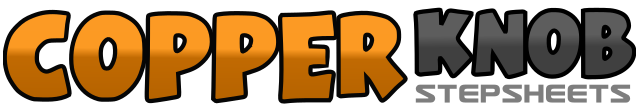 .......Count:64Wall:4Level:High Intermediate.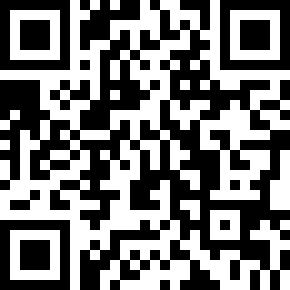 Choreographer:Karl-Harry Winson (UK) - April 2012Karl-Harry Winson (UK) - April 2012Karl-Harry Winson (UK) - April 2012Karl-Harry Winson (UK) - April 2012Karl-Harry Winson (UK) - April 2012.Music:A Year Without Rain - Selena Gomez & The Scene : (Album: A Year Without Rain)A Year Without Rain - Selena Gomez & The Scene : (Album: A Year Without Rain)A Year Without Rain - Selena Gomez & The Scene : (Album: A Year Without Rain)A Year Without Rain - Selena Gomez & The Scene : (Album: A Year Without Rain)A Year Without Rain - Selena Gomez & The Scene : (Album: A Year Without Rain)........1 – 2Rock forward on Right. Recover weight back on Left.&3-4Step Right beside Left. Rock forward on Left. Recover weight back on Right.5 – 6Make 1/2 turn Left stepping Left forward (6.00). Make 1/2 turn Left stepping Right back (12.00).7&8Step back on Left. Step Right beside Left. Step Left forward.1&2Step forward on Right. Lock Left behind Right. Step Right forward.3 – 4Make 1/2 turn Right stepping back on Left (6.00). Make 1/2 turn Right stepping Right forward (12.00).5Step forward on Left.6&7Step Right in Place behind Left. Step Left in place. Step Right in place.8Step Left back to Left diagonal angling body slightly to Left Corner.1&2Slightly facing Left diagonal, Cross Right over Left. Step Left back. Step Right back, straighten up to 12.00.3&4Slightly facing Right diagonal, Cross Left over Right. Step Right back. Step Left back, straighten up to 12.00.5 – 6Cross Rock Right over Left. Recover weight on Left.7-8-1Make 1/4 Right stepping Right forward. Make 1/2 Right stepping Left back. 1/4 Right stepping Right to Side.2 – 3Cross Rock Left over Right. Recover weight on Right.4-5-6Make 1/4 Left stepping Left forward. Make 1/2 turn Left stepping Right back. Make 1/4 turn Left stepping Left to Left side.7&8Cross Right over Left. Step Left to Left side. Cross step Right over Left (12.00).1 – 2Rock Left to Left side. Recover weight on Right.3&4Cross Left over Right. Step Right to Right side. Cross step Left over Right.5 – 6Make 1/4 Left stepping Right back (9.00). Make 1/4 Left stepping Left to Left side (6.00).7&8Cross Right over Left. Step Left to Left side. Cross Step Right over Left.1 – 2Rock Left to Left side. Recover weight on Right.3&4Cross Left behind Right. Step out on Right. Step out on Left.5&6Cross Right behind Left. Make 1/4 Left stepping Left forward. Step forward on Right.7 – 8Rock forward on Left. Recover weight back on Right.1&2Shuffle 1/2 turn Left stepping: Left, Right, Left (9.00).3&4Shuffle 1/2 turn Left stepping: Right, Left, Right (3.00).5&6Step back on Left. Step Right next to Left. Step forward on Left.7 – 8Walk forward on Right. Walk forward on Left.1 – 2Rock forward on Right. Recover weight back on Left.3&4Step back on Right. Step Left beside Right. Step forward on Right.5 – 6Rock forward on Left. Recover weight back on Right.7&8Step back on Left. Step Right beside Left. Step forward on Left.1 – 4Rock forward on Right. Recover weight back on Left. Rock back on Right. Recover weight forward on Left.